Treatments for InfertilityThe Biology of controlling fertility(ii) Stimulating ovulation, Artificial insemination and ICSIObjectives from this section are as follows –Ovulation can be stimulated by drugs that prevent the negative feedback effect of oestrogen on FSH secretion.Other ovulatory drugs mimic the action of FSH and LH.These drugs can cause super ovulation that can result in multiple births or be used to collect ova for IVF programmes.Artificial insemination is particularly useful where the male has a low sperm count.Several samples of semen are collected over a period of time.If a partner is sterile a donor may be used.Intracytoplasmic Sperm Injection – if mature sperm are defective or very low in number ICSI can be used.In this technique the head of the sperm is drawn up into a needle and injected directly into the egg to achieve fertilisation.Pupil notesInfertility treatments and Contraception are based on the Biology of fertilitySometimes there is a failure of the pituitary gland to secrete adequate FSH or LHOvulation can be stimulated by- Drugs that mimic the normal action of FSH and LH- Drugs that prevent the negative feedback effect of oestrogen on FSH secretionThese drugs can be so effective that they bring about ‘Super Ovulation’ which can lead to multiple birthsSuper ovulation can be used to collect ova for IVFArtificial InseminationThis involves the insertion of semen into the female tract by some means other than sexual intercourseIt is particularly useful where a male has a low sperm countSeveral samples of semen are collected and each is preserved (freezing) until requiredThey are then defrosted and released together into the partner’s cervical region during her fertile period If a partner is sterile, artificial insemination can be used to insert the semen of a donor who has a normal sperm count into the female reproductive tract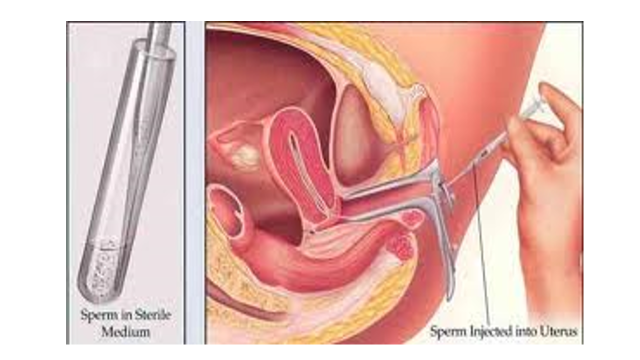 Intracytoplasmic Sperm Injection (ICSI)This technique is employed when a man’s sperm count is lowOr, many of the mature sperm are defectiveThe procedure involves drawing a healthy sperm into a needle and injecting it directly into an egg – to achieve fertilisation 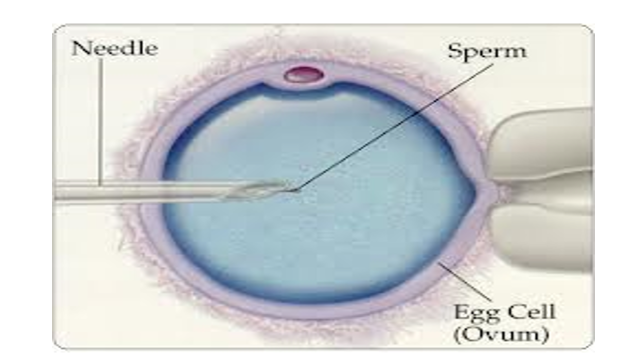 